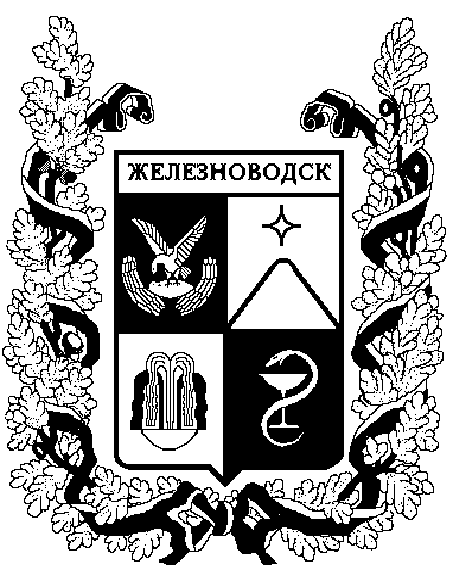 ПОСТАНОВЛЕНИЕадминистрации города-КУРОРТА железноводска ставропольского краяО внесении изменений в Административный регламент предоставления администрацией города-курорта Железноводска Ставропольского края государственной услуги «Информационное обеспечение граждан, организаций и общественных объединений по документам Архивного фонда Ставропольского края, находящимся на временном хранении в архивном отделе администрации города-курорта Железноводска Ставропольского края», утвержденный постановлением администрации города-курорта Железноводска Ставропольского края от 27 ноября 2015 г. № 992 В соответствии с федеральными законами от 06 октября 2003 г.
№ 131-ФЗ «Об общих принципах организации местного самоуправления в Российской Федерации», от 01 декабря 2014 г. № 419-ФЗ «О внесении изменений в отдельные законодательные акты Российской Федерации по вопросам социальной защиты инвалидов в связи с ратификацией Конвенции о правах инвалидов», письмом министерства экономического развития Ставропольского края от 14 марта 2016 г. № МЭР-06/1404ПОСТАНОВЛЯЮ:1. Внести изменения в Административный регламент предоставления администрацией города-курорта Железноводска Ставропольского края государственной услуги «Информационное обеспечение граждан, организаций и общественных объединений по документам Архивного фонда Ставропольского края, находящимся на временном хранении в архивном отделе администрации города-курорта Железноводска  Ставропольского края», утвержденный постановлением администрации города-курорта Железноводска Ставропольского края
от 27 ноября 2015 г. № 992 «Об утверждении Административного регламента предоставления администрацией города-курорта Железноводска Ставропольского края государственной услуги «Информационное обеспечение граждан, организаций и общественных объединений по документам Архивного фонда Ставропольского края, находящимся на временном хранении в архивном отделе администрации города-курорта Железноводска  Ставропольского края», дополнив пункт 2.14 раздела 2 «Стандарт предоставления государственной  услуги»  подпунктом 2.14.6 следующего содержания:«2.14.6. Инвалидам (включая инвалидов, использующих
кресла-коляски и собак-проводников) обеспечивается беспрепятственный доступ к помещениям, в которых предоставляется государственная услуга, к залу ожидания, местам для заполнения заявлений о предоставлении государственной услуги, информационным стендам с образцами их заполнения и перечнем документов, необходимых для предоставления государственной услуги (далее - объекты инфраструктуры), в том числе обеспечиваются:доступность для инвалидов объектов инфраструктуры в соответствии с законодательством Российской Федерации о социальной защите инвалидов;возможность самостоятельного передвижения по объектам инфраструктуры, входа в них и выхода из них, в том числе с использованием кресла-коляски;сопровождение инвалидов, имеющих стойкие расстройства функции зрения и самостоятельного передвижения, и оказание им помощи;размещение оборудования и носителей информации, необходимых для обеспечения беспрепятственного доступа к объектам инфраструктуры с учетом ограничения их жизнедеятельности;дублирование необходимой для инвалидов звуковой и зрительной информации, а также надписей, знаков и иной текстовой и графической информации знаками, выполненными рельефно-точечным шрифтом Брайля, допуск сурдопереводчика и тифлосурдопереводчика;допуск на объекты инфраструктуры собаки-проводника при наличии документа, подтверждающего ее специальное обучение и выдаваемого по форме и в порядке, которые определяются федеральным органом исполнительной власти, осуществляющим функции по выработке и реализации государственной политики и нормативно-правовому регулированию в сфере социальной защиты населения;оказание специалистами, ответственными за прием и предоставление государственной услуги, помощи инвалидам в преодолении барьеров, мешающих получению ими государственной услуги наравне с другими лицами;предоставление, при необходимости, государственной услуги по месту жительства инвалида или в дистанционном режиме.В архивном отделе осуществляется инструктирование специалистов, ответственных за прием и предоставление государственной услуги, по вопросам, связанным с обеспечением доступности для инвалидов объектов инфраструктуры и государственной услуги в соответствии с законодательством Российской Федерации.В случае если существующие объекты инфраструктуры невозможно полностью приспособить с учетом потребностей инвалидов, специалисты, ответственные за прием и предоставление государственной услуги, принимают меры для обеспечения доступа инвалидов к месту предоставления государственной услуги».2. Опубликовать настоящее постановление в общественно-политическом еженедельнике «Железноводские ведомости» и разместить на официальной сайте Думы города-курорта Железноводска Ставропольского края и администрации города-курорта Железноводска Ставропольского края в сети Интернет.3. Контроль за выполнением настоящего постановления возложить на  заместителя главы администрации города-курорта Железноводска Ставропольского края Цвиркунова С.В.4. Настоящее постановление вступает в силу со дня его официального опубликования.Глава города-курортаЖелезноводска Ставропольского края                                                                В.Б. Мельникова29 июня 2016 г.              г. Железноводск№503